January 14, 2019Now Shipping CR-12 shotgunsWilkinson Tactical is now shipping limited production quantities of the new CR-12 direct impingement semi-automatic 12-gauge shotgun. There are two models of shotguns, the basic model and performance model which has significantly reduced recoil with no muzzle flip for high rates of fire while staying on target.  In addition, the company offers four rifle upper receiver models which can interchange with the 12 gauge in 7.62 x 51 mm NATO and 6.5mm Creedmoor.Wilkinson Tactical, a Laramie Wyoming based company specializes in the design and manufacture of firearms.  The CR-12 flagship product is fabricated 70% in Laramie with the balance coming from Florida and Arizona to be assembled by Veterans in our Laramie facility.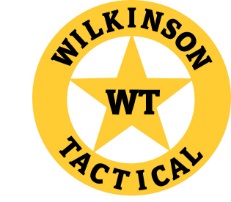 1482 Commerce Dr. Unit TLaramie, WY  82070(307) 460-9200sales@WilkinsonTactical.com